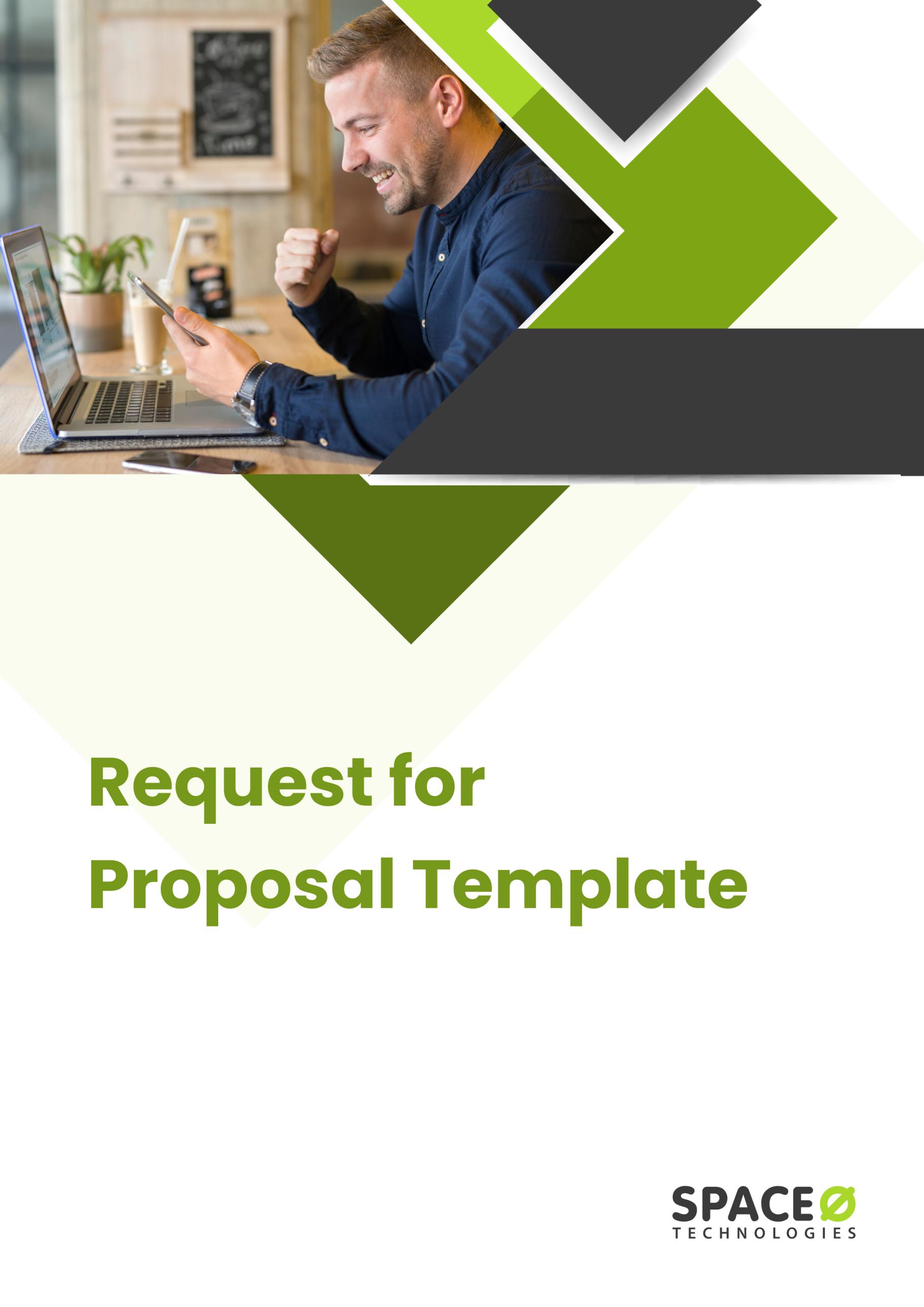 RFPProposal Due Date Company Name1. Company OverviewWrite a few words that describe the scope of your business. Mention the market or industry you cater to.What makes your product or service different from the other competitors in the industry?Answer:2. Business Concept and GoalsThese questions will help us with your business goals and basic features. What is the concept of your app?How does it help the users? Who are the interest parties and stakeholders? What do you expect from the mobile application in the future?Will the solution help the customers better than your competitors?Answer:3. Functional Requirements of the ApplicationWant to develop a new application or modify/ add new features to your existing app? Who is your target audience? What are the issues that you want to solve with your application? Describe a few user cases. Do you need third-party integration, mention those systems? Do you have any design templates that you would like to share with us?Answer:4.   Non-Functional Requirements of the ApplicationWhich type of platform do you want to build the app on? Which devices should be supported?What are the preferred languages the app should have?How many users can use the app at the same time?Do you have any specific guidelines for the app's usability and accessibility?Attach your company’s brand images and other designs if any.Answer:5. Preferences or Restrictions of the Project Are there any technical preferences?Are there any legal requirements such as HIPAA, CCPA, or any other that we need to comply with?What is your total budget for the app development? What is the timeline or timeframe?Answer:6. Budget What are the platforms you want to  build the application?What are the functions and features of the application?How many user flows do you need for the application?What quality and experience are you looking for a mobile app development agency?Answer:7. Project Timeline Which date do you want the project to launch?Are there any dependencies that may affect the launch date?When do you need the development to start?Do you have any expectations about how long the project will take?Answer:8. Proposal Timeline Provide the due date for proposals to be submitted.Provide the timeline for evaluation of proposals, presentations, and selection of winning development companyAnswer: